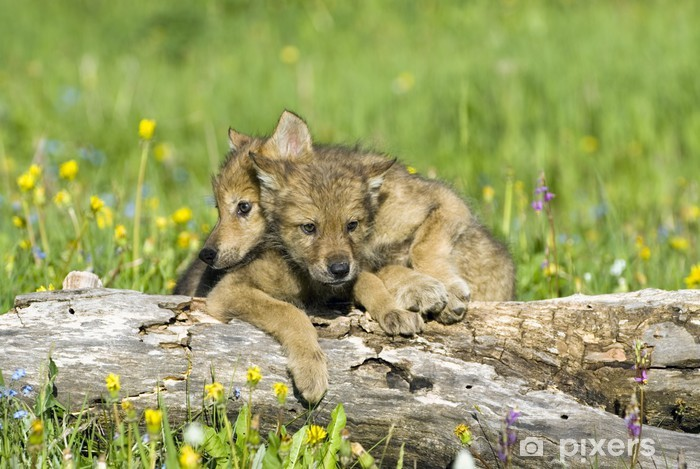 3. A	 TÝDENNÍ PLÁN20. týden	(15.1. – 19.1. 2024)  PŘEDMĚTCO BUDEME UČIT?JAK SE MI DAŘÍ?JAK ZPRACOVÁVÁME?ČESKÝ JAZYKuč. str. 49Utvořím s (VS) výstižné věty.Pracujeme s pamětnou řadou VS po L.Rozlišuji homonyma. Umím vyjmenovaná slova po B.ČESKÝ JAZYKPS – bílá vyjmenovaná slova str. 8-10PS (VS – fialový) str. 5 (dokončit)Utvořím s (VS) výstižné věty.Pracujeme s pamětnou řadou VS po L.Rozlišuji homonyma. Báseň Opaky (vyjmenovaná slova po L) – učím se nazpaměť.Vysvětlení homonym.ČTENÍ,        PSANÍuč. str. 56-59Dokážu číst se správnou intonací.Odpovím na otázky k textu.Hodnocení čtení na známky podle kritérií (plynulost, srozumitelnost, intonace, hlasitost): čítanka str. 56-59 ČTENÍ,        PSANÍPísankaOpis VS po L – PS bílá VS str. 8-9MATEMATIKAuč. str. 44 - 45PS str. 32-33Řeším obsah a obvod útvarů ve čtvercové mříži.Eviduji a počítám v prostředí autobusu (ženy, muži).Umím zpaměti násobilku 1- 10.Fialový početník (dva sloupečky – vybrat náhodně)Bílý početník 2 - (dva sloupečky – vybrat náhodně)Bílý početník 4 - (dva sloupečky – vybrat náhodně)PRVOUKAPS str. 35Uč. 31-35Podmínky života na ZemiRozumím pojmům hornina a nerost, poznám vybrané zástupce.Seznámím se s různým skupenstvím vody. Zjistím výskyt vody na Zemi.Založím experiment s vodou.Práce s odborným textem.PS str. 34ANGLICKÝ JAZYKuč. str. 18-19PS str. 16-17Unit 2My favourite!Používám novou slovní zásobuHodnocení čtení na známky: příběh uč. str. 17Vazba: Do you like …… ?/ Yes, I do, / No, I don´t. I like… / I don´t like…My favourite food / drink is…Instructions:Open your book.    Close your book. Listen.                    Clap your hands. Look.                      Stamp your feet. Sing.                       Jump.Draw.                      Wave your arms.Run.                        Turn around. Touch.                     Walk.Eat.                          Drink.